Number of samples:___  Number of analyses:____ Date: ________Contact person: _____________e-mail§: ________________Sample Type:   □ Thin section   □ Mounted in resin   □ Polished   □ Not polished     *   Specify the sample type, e.g. rock type, mineral type etc             ** is = internal standard, concentration of  at least one major element measured by EPMA / SEM-EDS§   Mail-address at which the analytical results will be sent in electronic format Progressive number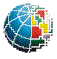 SAMPLES DATA SHEETLA-ICP-MS LaboratorySAMPLES DATA SHEETLA-ICP-MS LaboratoryLaboratory Manager: Dr. Antonio PaonitaLab Use onlyN°SampleType*Spot (µm)MgOis**SiO2is**CaO is**TiO2is**Cr2O3is**Otheris**Notes12345678910111213